			«А мой папа просто класс!»					Развлечение                                                                                  в подготовительной группе  с участием родителей                                                             			 Цель: Создать условия для гармоничного развития отношений отцов и детей.  Дать возможность каждому родителю попробовать свои силы и продемонстрировать свои таланты.Задачи:                                                                                                                                   1. Формировать здоровый образ жизни в семье.                                                                                    2. Создать условия для участия родителей в жизни группы.                                                                      3. Способствовать развитию положительных эмоций у детей и у родителей.                                  4. Развивать творческие способности детей через совместную деятельность и пример отцов.                                                                                                                                                         5. Воспитывать у детей чувства уважения к родителям, гордости за своих отцов.                                                                                                                                  6. Развивать ловкость, смекалку.                                                                                                            7. Укреплять психофизическое здоровье детей.                                                                                        8. Создать атмосферу веселья, доброжелательности.					Фото отчёт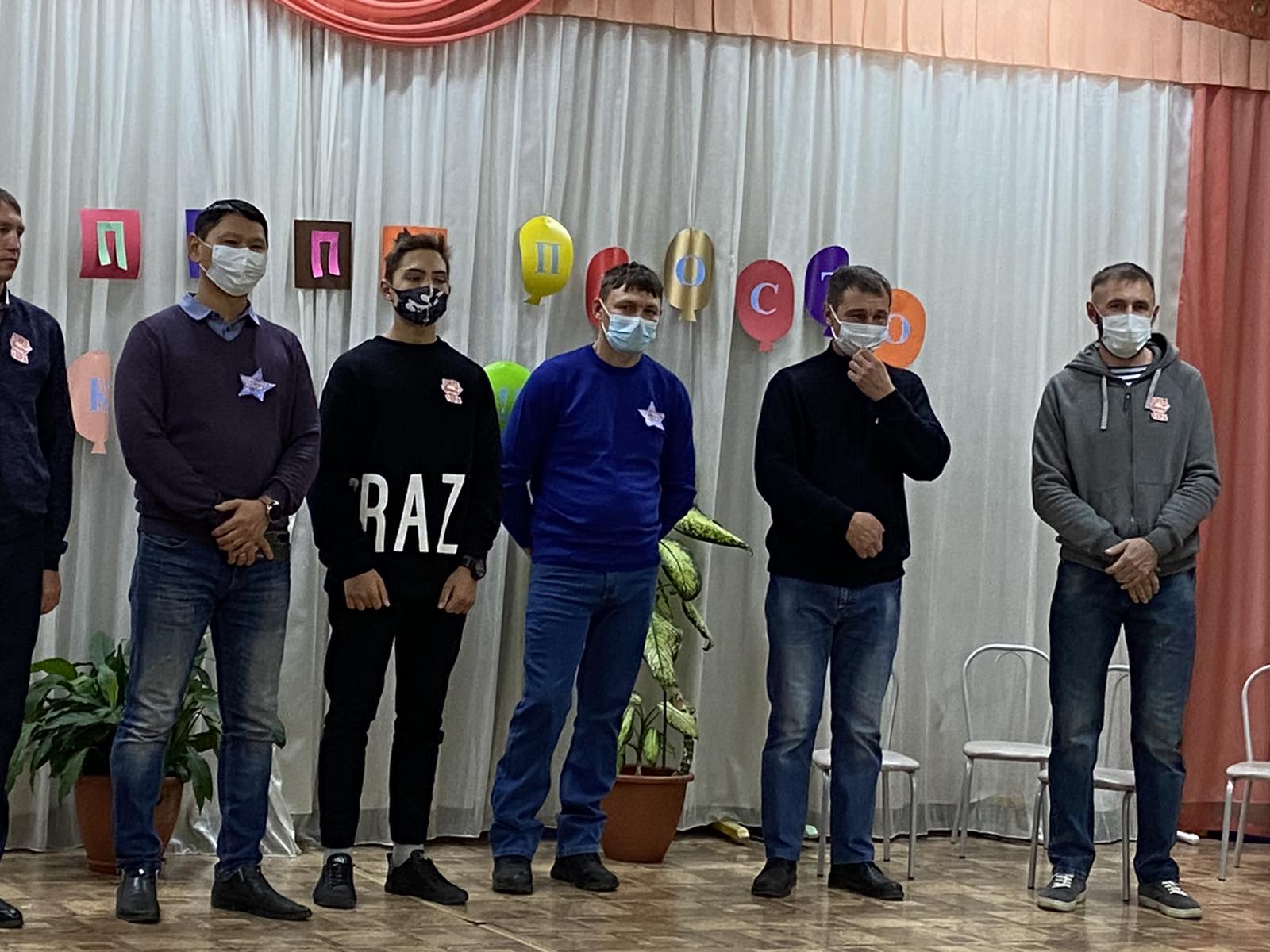 				Наши участники – папы				Папы - малыши 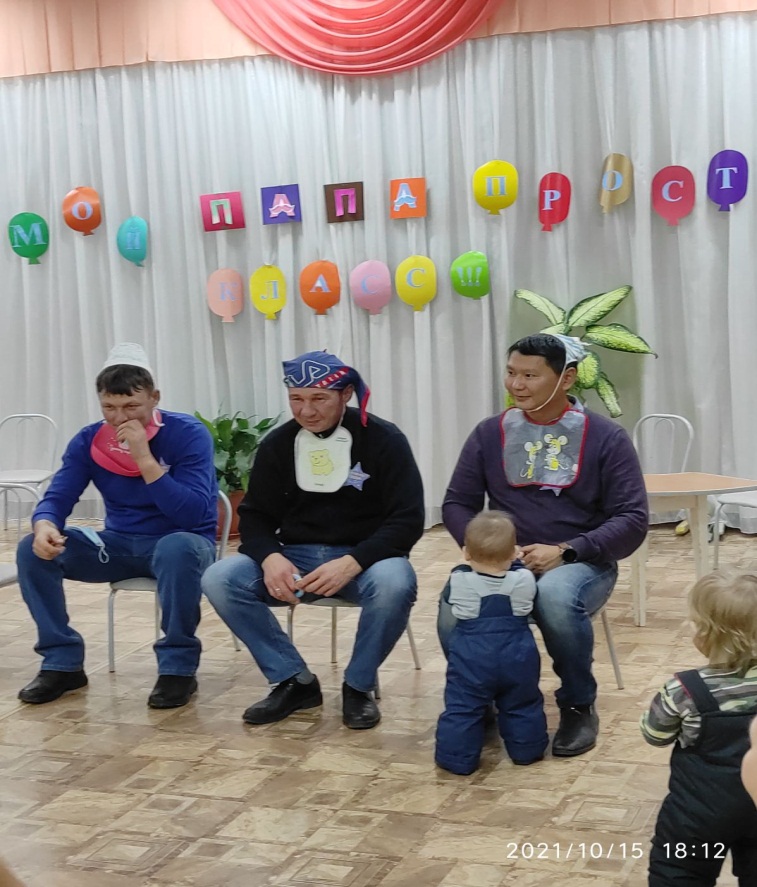 				Сказка «Колобок»ПаП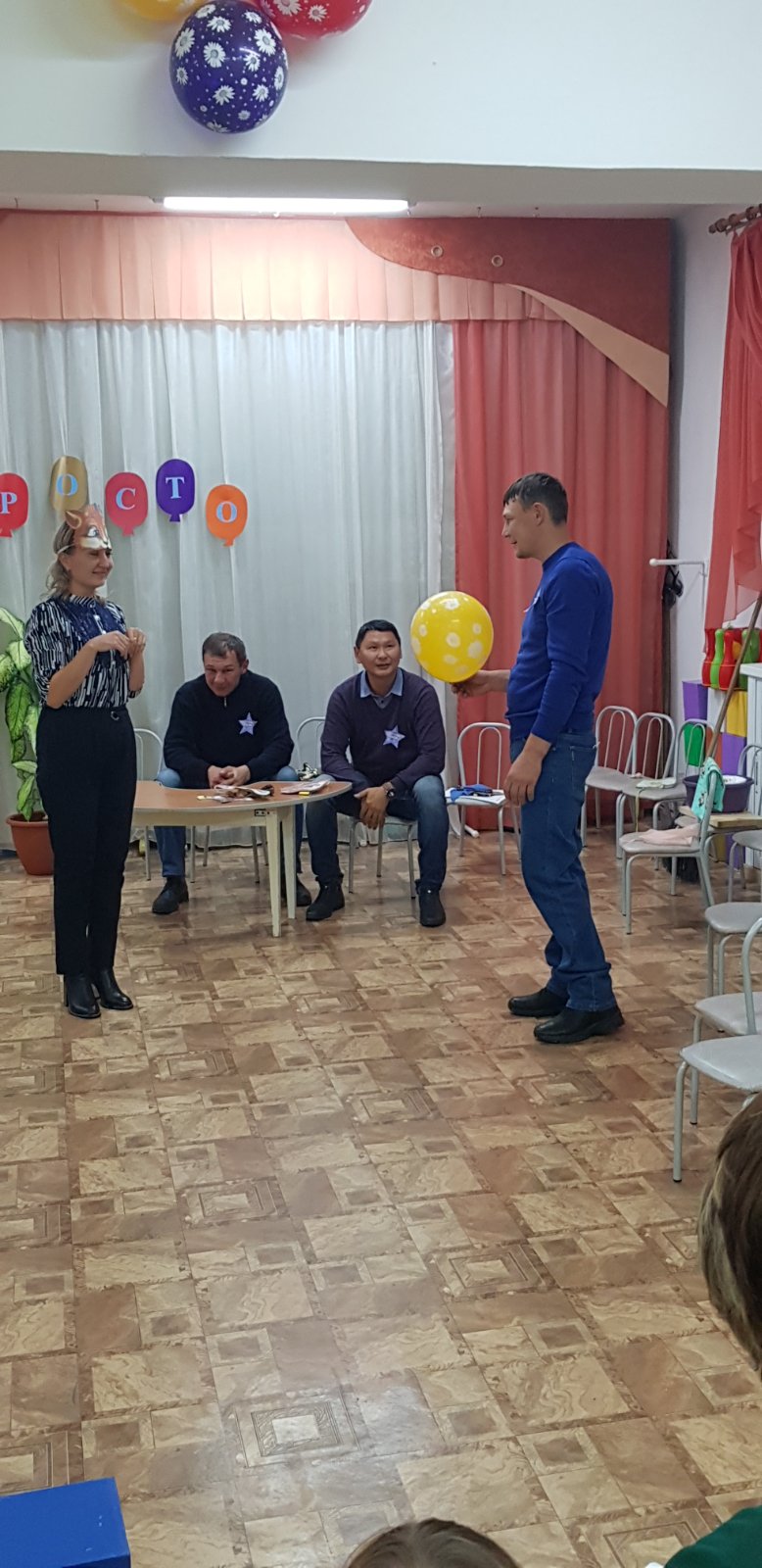 С				Дети поздравляют пап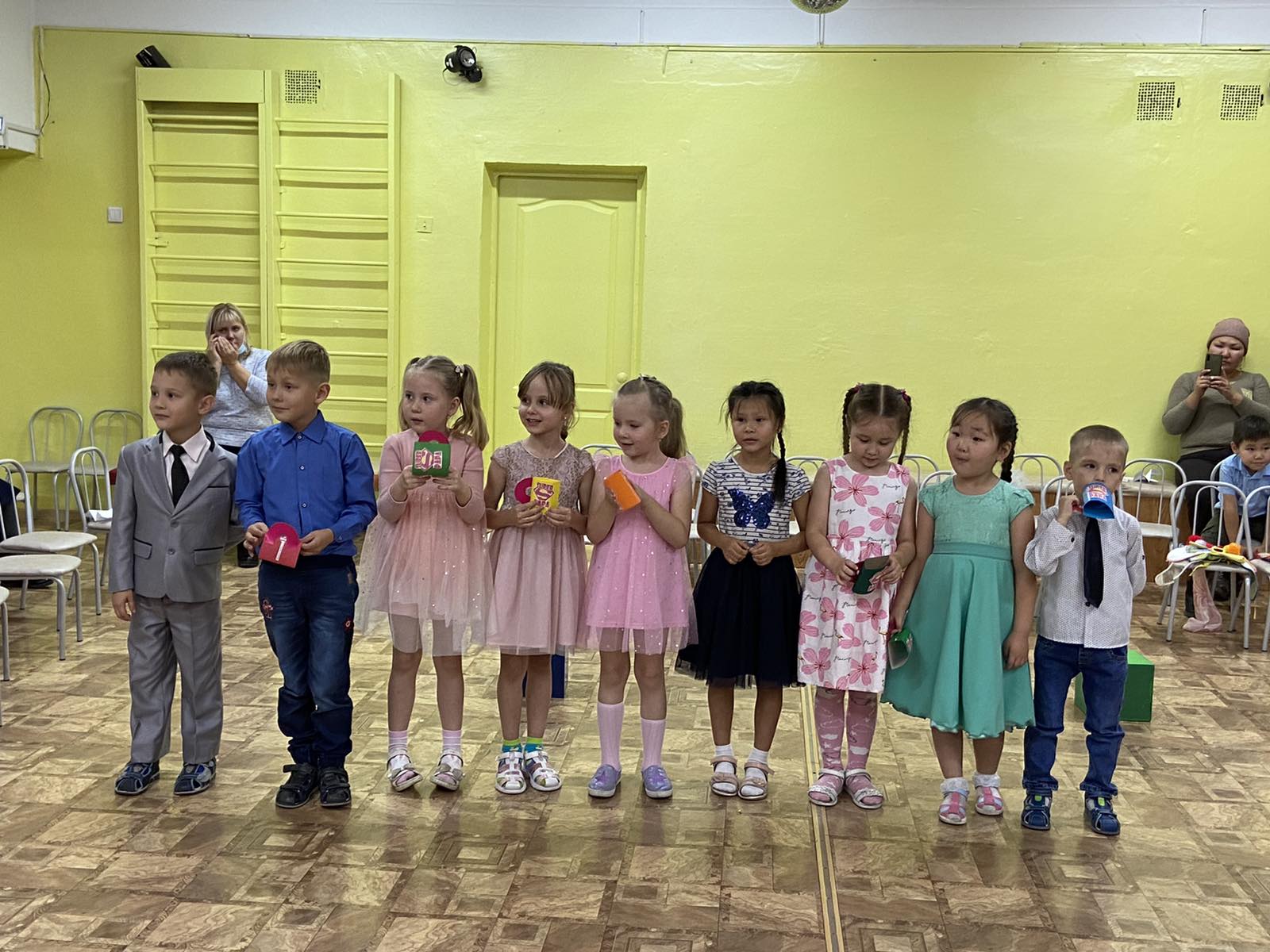 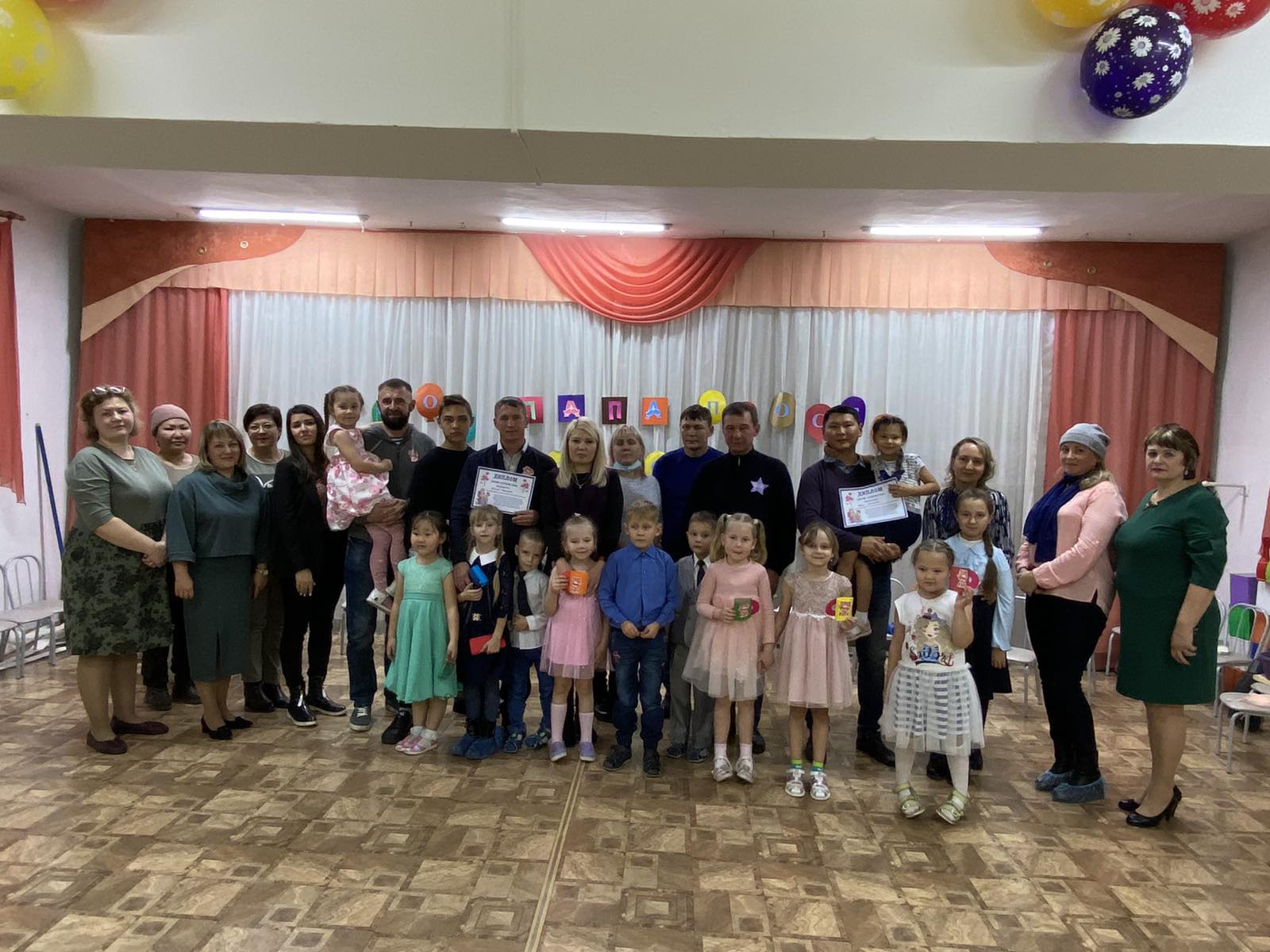 